Датум: 18.10.2017. год.ОБАВЕШТЕЊЕ
о закљученом уговору у поступку јавне набавке мале вредности бр. 90/17 IIIВрста предмета набавке: радови, сукцесивноОпис  и број предмета набавке: Постављање бетонске галантерије (назив и ознака из Општег речника набавки: Услуге поправке, одржавања и сродне услуге у вези са друмским саобраћајем и другом опремом - 50230000) - ЈНМВ 90/17 IIIПроцењена вредност јавне набавке: 400.000 динара (без ПДВ-а).Уговорена вредност јавне набавке: 397.500,00 динара без ПДВ-а и 477.000,00 дин. са ПДВ-ом.Критеријум за доделу уговора: најнижа понуђена цена.Број примљених понуда: 1 (једна)Највиша понуђена цена код прихватљивих понуда: 397.500,00 динара без ПДВ-а.Најнижа понуђена цена код прихватљивих понуда:  397.500,00 динара без ПДВ-а.Део или вредност уговора који ће се извршити преко подизвођача:  неДатум доношења одлуке о додели уговора: 09.10.2017. године.Датум закључења и број уговора: 17.10.2017. године, 6/188Основни подаци о добављачу:. GP“STILL-NET“ д.о.о. 26000 ПАНЧЕВО, Светозара Марковића 225, ПИБ: 107300089, матични број: 20777044, број рачуна: 160-361811-73, назив банке: Banca Intesa, телефон: 013/333-311, телефакс: 013/333-311,  E-mail: office@still-net.co.rs,  кога заступа директор Владимир Воленик.Околности које представљају основ за измену уговора: Јединичне цене су фиксне и не могу се мењати, осим на основу обостране писмене сагласности за индекс  потрошачких цена. Период важења уговора: 12 месеци од дана потписивања односно до 17.10.2018. године.Лице за контакт: Драгица Радуловић; 064/850 70 12; dragica.raduloviс@grejanje-pancevo.co.rsПанчево 26000, Цара Душана 7, мат.бр. 08488754; ПИБ 101050607; тел. 013/315-400; факс 013/334-695; e-mail: office@grejanje-pancevo.co.rs; www.grejanje-pancevo.co.rs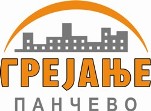 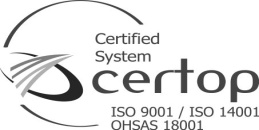 